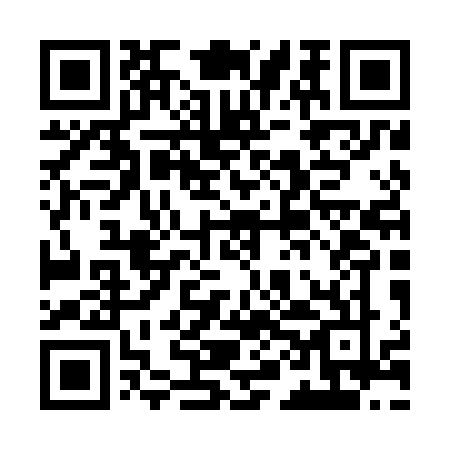 Ramadan times for Charz, PolandMon 11 Mar 2024 - Wed 10 Apr 2024High Latitude Method: Angle Based RulePrayer Calculation Method: Muslim World LeagueAsar Calculation Method: HanafiPrayer times provided by https://www.salahtimes.comDateDayFajrSuhurSunriseDhuhrAsrIftarMaghribIsha11Mon4:024:025:5311:413:345:305:307:1412Tue4:004:005:5111:413:365:315:317:1613Wed3:583:585:4911:403:375:335:337:1814Thu3:553:555:4711:403:395:355:357:2015Fri3:533:535:4411:403:405:365:367:2216Sat3:503:505:4211:403:415:385:387:2317Sun3:483:485:4011:393:435:405:407:2518Mon3:453:455:3811:393:445:415:417:2719Tue3:433:435:3511:393:455:435:437:2920Wed3:403:405:3311:383:475:455:457:3121Thu3:383:385:3111:383:485:465:467:3322Fri3:353:355:2911:383:495:485:487:3523Sat3:323:325:2611:383:515:505:507:3724Sun3:303:305:2411:373:525:525:527:3925Mon3:273:275:2211:373:535:535:537:4126Tue3:243:245:1911:373:555:555:557:4327Wed3:223:225:1711:363:565:565:567:4528Thu3:193:195:1511:363:575:585:587:4729Fri3:163:165:1311:363:586:006:007:4930Sat3:143:145:1011:354:006:016:017:5131Sun4:114:116:0812:355:017:037:038:531Mon4:084:086:0612:355:027:057:058:562Tue4:054:056:0412:355:037:067:068:583Wed4:024:026:0112:345:047:087:089:004Thu4:004:005:5912:345:067:107:109:025Fri3:573:575:5712:345:077:117:119:046Sat3:543:545:5512:335:087:137:139:077Sun3:513:515:5312:335:097:157:159:098Mon3:483:485:5012:335:107:167:169:119Tue3:453:455:4812:335:117:187:189:1310Wed3:423:425:4612:325:137:207:209:16